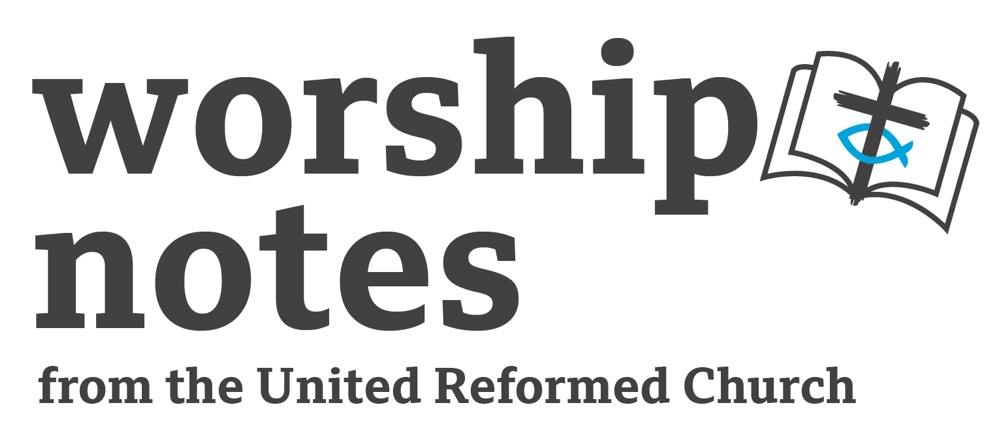 Proper 9 | Ordinary 143rd July 2022The Rev’d Catherine McFieCall to Worship	As we come out of the ordinary into this sacred spaceWe bring our praise and worship to God. As we leave behind the everyday a seek the extraordinaryWe bring our praise and worship to God.Forgetting our pride, coming in humilityWe bring our praise and worship God. From the place of comfort to the edge of newnessWe come to praise and worship God. Prayers of Approach & Confession God, of all that is and is yet to beWe thank you for this amazing world in which we liveFor the diversity of the whole of creationFor the ways in which we can experience what you have made through our different sense. We praise you that you encounter your people, In every age, in every place, in every settingWe praise you that you make no distinction between one person and the nextAnd that we are all made on your image.We praise your faithfulness to those who have gone before us, For your faithfulness to us today, and we trust in your faithfulness for tomorrowGod your love knows no bounds and your mercy know no limitsYou embrace us and offer forgiveness and healing to all.God, forgive us for the ways that we discriminate and exclude, consciously or unconsciously.Forgive us for the limits and conditions we set on your love, mercy, and forgiveness.Forgive us for our lack of imagination that reduces you to simply what we can perceive.Forgive us when we take without thinkingand forget to share without counting. Fill us with Lord, with your peace and mercyFree us from the destruction of our behaviourand restore us to a life lived in you.  AmenWords of ForgivenessPeace!Peace is what we receive from Godwhen we know our sins are forgivenPeace is what we have when we knowwe are not alone through the ups and downs of life’s journeyIn Jesus, we have received forgiveness and we have been restored to newness of life.So, peace be with you. Thanks be to GodAmen. A Prayer of IlluminationYour Word, O Lord, is our inspiration and our lightholding wisdom and insights, challenged and comfort.  Guide us today, as we listen to your Wordread and proclaimedfill us with understandingand the desire to change, Speak Lord! Your people are listening. AmenReadings  2 Kings 5:1 – 14 Sermon NotesSomethings to think about when approaching this storyThe story in 2 Kings 5:1 – 14 has many characters, some with power, some who would seem powerless. It is not the people with power who make a difference in this story. Think about the different reactions – the maidservant, the king of Israel, Elisha, Naaman and Naaman’s servant. Are these the reactions you would expect and what does the way they react say about the different characters in the story.Possible pick one of the characters and consider telling the story from their perspective – the maid servant, Naaman, Elisha or Naaman’s servant would be interesting characters to explore in this way. An Affirmation of FaithI believe in God, the Father almighty,creator of heaven and earth.I believe in Jesus Christ, God's only Son, our Lord,who was conceived by the Holy Spirit,born of the Virgin Mary,suffered under Pontius Pilate,was crucified, died, and was buried;he descended to the dead.On the third day he rose again;he ascended into heaven,he is seated at the right hand of the Father,and he will come to judge the living and the dead.I believe in the Holy Spirit,the holy catholic Church,the communion of saints,the forgiveness of sins,the resurrection of the body,and the life everlasting. Amen. (The Apostles’ Creed)	Prayers of Intercession These are topics that are raised by the reading and could be expanded for prayersPray for:Victims of warThose who are traffickedThose who have no or limited access to water Those whose voice is silenced by othersThose who are judged by their appearanceThose who have power and do not use it to make the world a better placeOffertory PrayersGod, you have called us to be your people in this placeYou have given us so much,Let us now take time to respond with gratitudeand share what has been given to us.   Generous God, For all that you have given us, we thank you.Accept our offering, as a token of our love and gratitude.Use our money, our time and our talents, to build your Kingdom in this place, that others may come to know you are a God who saves. In Jesus’ name we pray. Amen. Blessing/SendingAs we go from this time of worship into a time of service,speak to us in the different places we goand through the different people we encounter as we seek to do your work.Let us go in the name ofGod our creatorJesus our saviourand the Holy Spirit, our challengerAmen. Hymn Suggestions The Rev’d Catherine McFie, Mersey SynodHymnRSStFCH4MPPraise my soul the king of heaven10483160560Immortal invisible, God only wise6755132327Be still and know that I am God1875548The Kingdom of God is justice and joy200255651In heavenly love abiding736551331There’s a wideness in God’s mercy353416187683Make me a captive Lord505534455Speak O Lord, was we come to you 161Key: RS = Rejoice and Sing, StF = Singing the Faith, CH4 = Church Hymnary 4, MP = Mission PraiseKey: RS = Rejoice and Sing, StF = Singing the Faith, CH4 = Church Hymnary 4, MP = Mission PraiseKey: RS = Rejoice and Sing, StF = Singing the Faith, CH4 = Church Hymnary 4, MP = Mission PraiseKey: RS = Rejoice and Sing, StF = Singing the Faith, CH4 = Church Hymnary 4, MP = Mission PraiseKey: RS = Rejoice and Sing, StF = Singing the Faith, CH4 = Church Hymnary 4, MP = Mission Praise